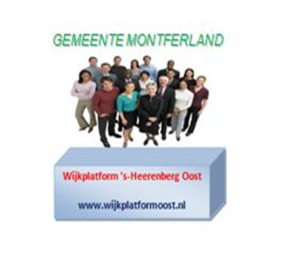 Verslag van de openbare ledenvergadering Stichting Wijkplatform ´s-Heerenberg Oost d.d. 18 mei 2015 Aanwezig: H.Holthaus; penningmeester, G. v.d. Werff, L. Verheij, A.v.d. Dikkenberg (Plavei), E. Lievaart (Gem. Montferland, R. Frerix (huurdersvereniging),  R. Hussainali, R. Geers, B. Ruesink (Politie Gelderland) tot 21.00 uur, H. Jansen, A. Egbalzada,  M. Kniest; secretaris en verslaglegging.Afwezig met kennisgeving: G. ten Kley.1. 	OpeningH. Holthaus en M. Kniest nemen gezamenlijk het voorzitterschap waar en openen de vergadering. Zij heten allen welkom. 2.	Mededelingen en ingekomen stukkenDe secretaris geeft een samenvatting van de lijst van de ingekomen stukken.3. 	Goedkeuring verslag van 16 maart 2015  	Pag. 3: B. Ruesink was niet aanwezig.	Verbindingswegen: E. Lievaart deelt mede dat alle verbindingswegen tezijnertijd worden aangepakt. Verkeersborden verdwijnen en alle kruispunten worden gelijkwaardig. Zie ook het integraal verkeers- en vervoersplan.4.	Wijkagenten in de wijk, bereikbaarheid en aanwezigheid, buurtpreventie,1000-ogenprojectHet 1000-ogenproject is een buurtpreventieproject, geen burgerwacht. Bij burgerwacht wordt er structureel gesurveilleerd., dit is bij het 1000-ogenproject niet het geval, het gaat slechts om signalerende appgroepen.Het wijkplatform is een voorstander van de appgroepen, maar zal daar verder geen organiserende rol in vervullen. H. Jansen, E. Krijgsman en G. v.d. Werff zeggen zich te hebben aangemeld voor de appgroepen (Whatsapp smartphone).De politie zal zelf zorgen voor de informatie-avond en de appbeheerder per straat/wijk. Indien wijkbewoners belangstelling hebben kunnen zij het wijkplatform een e-mail sturen, het secretariaat stuurt het dan door naar B. Ruesink.Op vraag van M. Kniest legt B. Ruesink uit dat er 177 agenten beschikbaar zijn voor de regio waarin ´s-Heerenberg Oost ligt. H. Holthaus merkt aanvullend op dat er steeds vaker en meer op de schouders van de burger wordt gelegd, ook als het gaat om politietaken. Ook G. v.d. Werff vindt dat blauw op straat belangrijk is, ook als signaal- en preventiefunctie. De BOA´s zijn ook niet erg zichtbaar op dit moment. A. Egbalzada geeft aan dat in de wijk Ganzepeppel BOA´s en de wijkagent extra belangrijk zijn. De speeltuin ligt vol hondenpoep, er worden schuttingen vernield, honden lopen los rond, er is stankoverlast en er ligt afval.  E. Lievaart antwoordt dat bewoners uitdrukkelijk wordt gevraagd melding te doen op het nummer 0316-291391. Op dit moment komt er gemiddeld één melding per drie maanden binnen, dat is te weinig om actie op te ondernemen. A. Egbalzada overhandigt een petitie aan E. Lievaart over de overlast in De Ganzepeppel. E. Lievaart zal het meenemen. Ook mevr. Hussainali geeft aan dat er een buurtactie gewenst is. B. Ruesink deelt mede dat de BOA als functionaris er wel is, maar dat ook daar een capaciteitsprobleem bestaat, het aantal in te zetten uren voor een specifieke wijk is beperkt. Vervolgens komt het structureel roulerend inzetten op bepaalde uren als wens naar voren.R. Frerix vraagt ten slotte of het bericht juist is dat er vergiftigde worst is gevonden. B. Ruesink antwoordt bevestigend.5.	Verkeersdag 2015/2016 (VVN/Streetwise)E. Lievaart heeft het infopakket meegebracht voor de verkeersdag, ter beschikking gesteld door de gemeente, voor de Veilig Verkeer Nederland verkeersdag. Het pakket bevat onder andere 30km-stickers die op de afvalcontainer kunnen worden geplakt. Het pakket wordt bekostigd vanuit de regio. Op 8 september a.s. wordt met de groepen 7 en 8 ongeveer 20 minuten gelaserd. Ook is er gordelcontrole en is er fietscontrolekaart. B. Ruesink, R. Geers en G, ten Kley verzorgen de 8 septemberdag.R. Geers deelt mede dat het Streetwisepakket ook is gearriveerd. Dit is voor de school en bevat didactisch materiaal. De school bepaalt zelf de dag. Streetwise vindt éénmaal per twee jaar plaats, er is onder andere een dodehoekles. Er is contact met de Galamaschool over deze dag. R. Geers stuurt het verslag van 1 mei jl. door naar het secretariaat.6.	Verkeersveiligheid De Hangaarts/parkerenL. Verheij deelt mede dat in De Hangaarts alle situaties ter plekke zijn bekeken. Er is opnieuw besloten geen bloembakken te plaatsen. De brievenactie van destijds zou wel herhaald kunnen worden, dit heeft destijds goed gewerkt. H. Jansen merkt op dat er over het niet-legale trapje dat tussen twee parkeerplaatsen in is gelegen, veel onenigheid bestaat in de wijk. E. Lievaart antwoordt dat de situatie in onderzoek is.7. 	Verkeersveiligheid verbindingswegen ´s-Heerenberg Oost en West	L. Verheij en E. Lievaart lichten het onderwerp nader toe. Zowel provincie als gemeente zijn betrokken bij het veiliger maken van de verbindingswegen. Op dit moment is sprake van een ontbrekende schakel (bij Azewijn) op aansluitingen van wegen waardoor (vracht)verkeer in en bij Azewijn en de Lengelseweg in ´s-Heerenberg gebruik maakt van wegen in de bebouwde kom. De ontbrekende schakel moet worden aangelegd, dit ligt echter bij de provincie. Ook in Azewijn is veel overlast van vrachtverkeer. E. Lievaart vult aan dat de ontbrekende schakel nog zeker twee jaar op zich zal laten wachten. L. Verheij stelt voor het verkeer één rotonde verder om te leiden, dit kan met één bord worden geregeld. M. Kniest stelt voor met de provincie in gesprek te gaan en de druk op te voeren. De overlast is erg groot en minimaal twee jaar duurt nog erg lang voor mensen die dagelijks overlast ervaren van het verkeer. H Jansen deelt mede dat bij de meubelzaak voormalig Van Dillen de paaltjes langs de parkeerplaats eruit gereden zijn. Als het verkeer één rotonde verder wordt geleid, is de weg ook veel breder voor het vrachtverkeer. E. Lievaart geeft de opmerkingen en suggesties door aan de verkeerskundige.8. 	Beweegtuin, situering en sponsoring De beweegtuin bij het Albertusgebouw is in gebruik genomen en functioneert goed. De trend is om 50-plussers zo lang mogelijk zelfstandig te laten wonen. In Didam wordt de beweegtuin frequent gebruikt. H. Holthaus en G. v.d. Werff hebben de geschikte locaties bekeken en vonden de Loveringboslocatie het meest geschikt. Vervolgens heeft de hele groep de locaties bekeken en bleven er twee locaties over: het veldje naast de brandweerkazerne (tegenover Barghse Huus) en het Loveringbosterrein naast De Commandeur, bereikbaar onder andere via het taludpad. Er is nog geen definitieve beslissing genomen. Bij de aftrap van de sportweek op het Stadsplein met beweegtoestellen en stands, was er weinig respons. De vraag is op dit moment nog of er een beweegtuin komt. R. Frerix merkt op dat in Didam de beweegtuin in het centrum nabij ouderenappartementen is gesitueerd.9.	Revitalisering De BongerdDe Emmauskerk staat momenteel leeg en het gebouw van de Woningstichting Bergh ook gedeeltelijk op termijn. Het blijft wel servicepunt voor Plavei (naam van de nieuwe woningstichting na de fusie met Laris). Supermarkt Albert Heijn wil mogelijk uitbreiden. A. v.d. Dikkenberg merkt op dat er te praten is met Plavei over de wensen ten aanzien van De Bongerdrevitalisering.E. Lievaart antwoordt op vraag van H. Holthaus dat een gesprek met de wethouder zeker nuttig is. Ook een brief naar de gemeenteraad is zeker zinvol. 10.	ParticipatieladderH. Holthaus geeft een korte inleiding. Op de Hulzenberg bij Stokkum is een uitkijktoren gepland waar de inwoners van Stokkum niet erg blij mee waren. Er is door de Gemeente Montferland in samenwerking met Natuurmonumenten het initiatief voor genomen en er is een presentatie/avond voor georganiseerd. Er was ongenoegen in de zaal over het ontbreken van overleg met de inwoners van Stokkum. De vraag is hoe een dergelijk initiatief pas in het Wijk- en Kerngericht Werken waar de gemeente toch voorstander van is. Is er gekeken naar het draagvlak voor de uitkijktoren en waarom is er geen overleg geweest met de dorpsraad Stokkum. E. Lievaart blijft het antwoord vooralsnog schuldig. Natuurmonumenten heeft het idee gelanceerd en heeft bij de gemeente aangeklopt, ook voor financiering. Voor wat betreft de WKW-participatieladder merkt zij op, dat de bovenste trede betekent dat de buurt beslist, bij de onderste trede verstrekt de gemeente alleen informatie, In dit geval hadden de dorpsraad/inwoners geen invloed, maar werden alleen geïnformeerd. Er waren 70 inwoners tegen de uitvoering van het plan. H. Holthaus reageert hierop met de opmerking dat de gemeente 80.000,- euro uitgeeft aan een ongewenste uitkijktoren en dat ondertussen allerlei voorzieningen in de kleine kernen verdwijnen. Waarom niet eerst gekeken of er draagvlak is voor een object als de uitkijktoren. E. Lievaart antwoordt dat het in dit geval ook een beslissing van B&W is geweest. Verder is het zo dat de dorpsraad van Stokkum ongeveer anderhalf jaar geleden is opgeheven en de hiervoor in de plaats gekomen raad wenst geen gebruik te maken van de coordinator kleine kernen. 11.	Wat verder ter tafel komt-	M. Kniest informeert de vergadering over de meest recente ontwikkelingen rondom het Stadsmuseum Bergh. De realisering verloopt langzaam maar gestaag en verwacht wordt dat aan het begin van het nieuwe toeristenseizoen de opening zal plaatsvinden.-	R. Geers merkt op dat hij de notulen niet rechtstreeks krijgt toegezonden. M. Kniest antwoordt dat het goedgekeurde verslag op de website wordt geplaatst.-	H. Jansen vraagt of het op Facebook geplaatste bericht dat Huis Bergh een fulltime BOA beschikbaar wordt gesteld correct is. E. Lievaart antwoordt dat voor de Gemeente Montferland nog steeds 2,5 fte BOA beschikbaar is.-	E. Lievaart deelt mede dat er een Smiley beschikbaar is voor straten waarin te hard gereden wordt. Zij vraagt aan haar door te geven of en waar nog een Smiley gewenst is. 	Verder deelt zij mede dat er op 9 juni a.s. een inloopavond Zorg is in Gouden Handen en op 16 juni a.s. in het Albertusgebouw.Voor wat betreft het hek van het speelveld Rodingsveen merkt zij op dat het hek weghalen ook een optie is.A. v.d. Dikkenberg deelt mede dat per 1 januari 2015 de Woningstichting Bergh gefuseerd is met Stichting Plavei. Het betreft een juridische fusie, operationeel zullen de organisaties nog in elkaar worden geschoven. Onder andere de leefbaarheid van de wijken en de wens tot samenwerking hebben geleid tot deze fusie. Het beleid en de werkprocessen zullen nog in elkaar worden geschoven. De belanghoudersvereniging en de huurdersbelangen-verenigingen zijn uiteraard op de hoogte van de processen.H. Holthaus vraagt of particuliere verhuurders niet of minder bereid zijn om te investeren in leefbaarheid. Uit de vergadering komt naar voren dat in het algemeen wel geldt. A. v.d. Dikkenberg geeft hier een toelichting op. Leefbaarheid is een breed begrip dat bij de corporaties hoge prioriteit heeft. Het houdt bijvoorbeeld ook in dat in buurtbemiddeling wordt geïnvesteerd.12.	Rondvraag en sluiting-	M. Kniest merkt op dat de BOA van Huis Bergh ook een BOA kan zijn die door Huis Bergh zelf is aangesteld.Niets meer aan de orde zijnde wordt de vergadering, met dank aan de aanwezigen voor hun inbreng, om 21.45 uur gesloten.                                                 ---000---